Апробацияна фонды оценочных средств основной профессиональной образовательной программы  2023 года высшего образованияспециальности 31.05.03 Стоматология ФГБОУ ВО «МГТУ»В соответствии с требованиями ФГОС ВО по специальности 31.05.03 Стоматология, утвержденного приказом Министерства образования и науки Российской Федерации №984 от 12 августа 2020 года, основной профессиональной образовательной программой и учебным планом по специальности 31.05.03 Стоматология, для аттестации обучающихся на соответствие их персональных достижений поэтапным требованиям основной профессиональной образовательной программы по всем дисциплинам, предусмотренным учебным планом, созданы фонды оценочных средств для проведения текущего контроля успеваемости, промежуточной и итоговой аттестаций.Оценочные	средства, сопровождающие реализацию	образовательнойпрограммы по специальности 31.05.03 Стоматология, разработаны для проверки качества формирования компетенций и являются действенным , средством не только оценки, но и главным образом обучения.Фонды оценочных средств, включают вопросы тестового контроля знаний, ситуационные задачи, позволяющие оценить знания, умения и уровень приобретенных компетенций.Конкретные формы и процедуры текущего контроля успеваемости и промежуточной аттестации обучающихся по каждой дисциплине закреплены в рабочих программах дисциплин и практик.Фонды оценочных средств соответствуют целям и задачам ФГОС ВО, основной профессиональной образовательной программе и учебному плану по данной специальности. Они призваны обеспечивать оценку качества универсальных, общепрофессиональных и профессиональных компетенций, приобретаемых выпускникомРецензент:Хуаде Адам ХазретовичГБУЗ РА «АРКСП» Заместитель главного врачаХ.А. Хуаде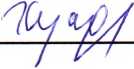 30.08.2023г